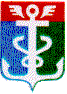 РОССИЙСКАЯ ФЕДЕРАЦИЯПРИМОРСКИЙ КРАЙ
ДУМА НАХОДКИНСКОГО ГОРОДСКОГО ОКРУГАРЕШЕНИЕ25.10.2023                                                                                                                      № 213О внесении изменений в пункт 1 решения Думы Находкинского городского округа от 29.03.2023           № 107 «Об утверждении состава Молодежного парламента при Думе Находкинского городского округа»Дума Находкинского городского округа Р Е Ш И Л А:Внести в пункт 1 решения Думы Находкинского городского округа от 29.03.2023 № 107 «Об утверждении состава Молодежного парламента при Думе Находкинского городского округа» следующие изменения:1)  пункт 5 изложить в следующей редакции: «5. Глотова Виктория Владимировна;»;2) пункт 15 изложить в следующей редакции:«15. Якимец Максим Сергеевич;»;3) пункт 17 изложить в следующей редакции:«17. Гончар София Константиновна;».Настоящее решение вступает в силу со дня его принятия.Председатель Думы                                                                                        А.В. Кузнецов